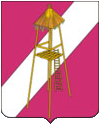 АДМИНИСТРАЦИЯ СЕРГИЕВСКОГО СЕЛЬСКОГО ПОСЕЛЕНИЯ КОРЕНОВСКОГО РАЙОНАПОСТАНОВЛЕНИЕ18 июня 2019 года                                                                                      № 56ст. Сергиевская  О признании утратившим силу  постановления администрации Сергиевского сельского поселения Кореновского района от 27 июля 2009 года №  70  «Об утверждении Положения о порядке сдачи квалификационного экзамена муниципальными служащими администрации Сергиевского сельского поселения Кореновского района и оценки их знаний, навыков и умений (профессионального уровня)»С целью приведения нормативных правовых актов Сергиевского сельского поселения Кореновского района в соответствие с действующим законодательством, администрация Сергиевского сельского поселения Кореновского района  п о с т а н о в л я е т:	1. Признать утратившими силу постановление администрации Сергиевского сельского поселения Кореновского района от 27 июля 2009 года года № 70 «Об утверждении Положения о порядке сдачи квалификационного экзамена муниципальными служащими администрации Сергиевского сельского поселения Кореновского района и оценки их знаний, навыков и умений (профессионального уровня)».	2. Общему отделу администрации Сергиевского сельского поселения Кореновского района (Горгоцкая) обнародовать настоящее постановление на информационных стендах Сергиевского  сельского поселения Кореновского района и разместить его на официальном сайте администрации Сергиевского  сельского поселения Кореновского района в информационно-телекоммуникационной сети Интернет.3. Постановление вступает в силу со после  его официального обнародования.ГлаваСергиевского сельского поселенияКореновского района                                                                     А.П. Мозговой